INDICAÇÃO Nº 3788/2017Indica ao Poder Executivo Municipal a manutenção de canaleta da Rua do Algodão, na Cidade Nova.Excelentíssimo Senhor Prefeito Municipal, Nos termos do Art. 108 do Regimento Interno desta Casa de Leis, dirijo-me a Vossa Excelência para sugerir que, por intermédio do Setor competente, seja executada a manutenção da canaleta na esquina da Rua do Algodão, bairro Cidade Nova, neste município. Justificativa:Conforme visita realizada “in loco”, este vereador pôde constatar a necessidade da manutenção da canaleta para direcionamento das águas. Os moradores das residências próximas são prejudicados, nalgumas ocasiões fica água parada exalando mau cheiro. E dificuldade no trânsito de veículos.Plenário “Dr. Tancredo Neves”, em 13/04/2017.Edivaldo Meira-Vereador-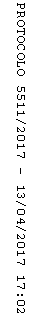 